Ich beantrage einen pauschalen Zuschuss zu den Fahrkosten zum Berufssprachkurs: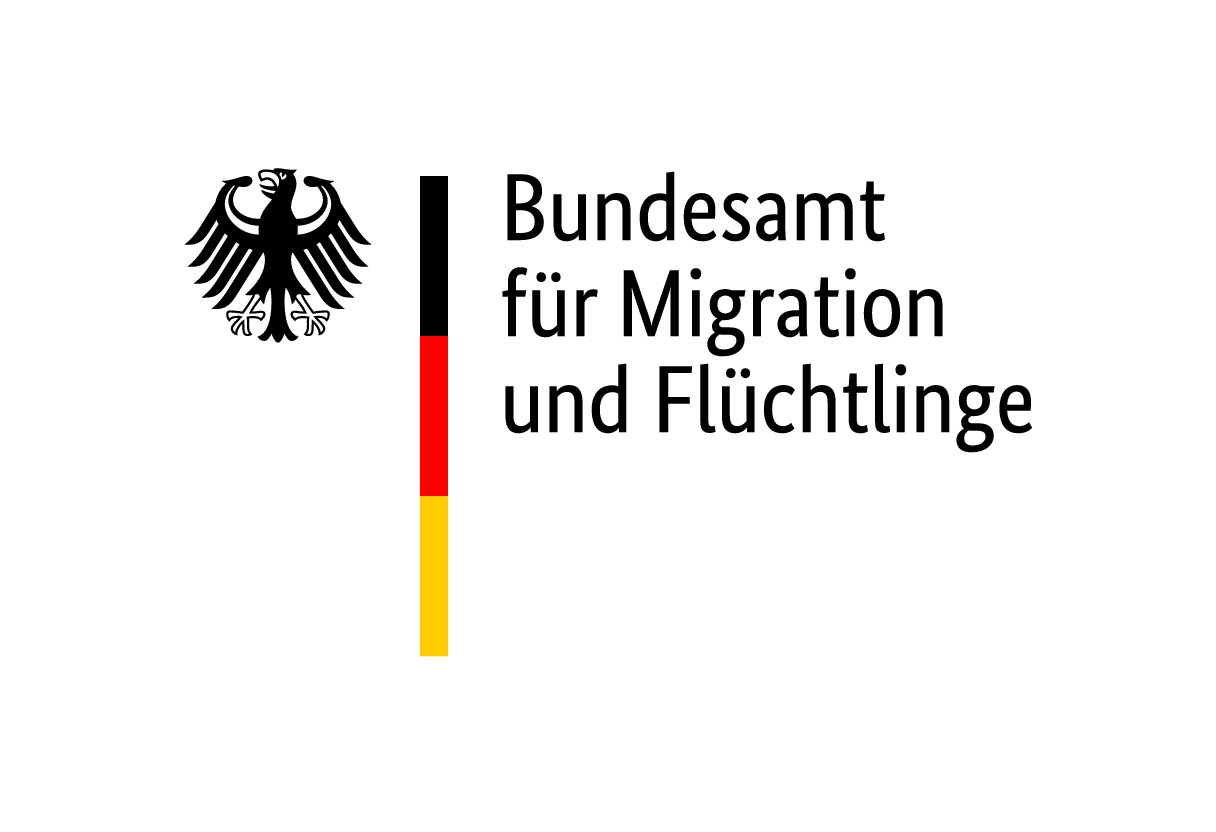 Falls sich Ihre Anschrift ändert, teilen Sie dies dem Bundesamt bitte unverzüglich mit.Ich erhalte Leistungen nach Der Nachweis über den Leistungsbezug von Leistungen nach dem AsylbLG, SGB III oder VIII muss für den Zeitpunkt des Kursbeginns durch die Träger vorgehalten und eine Kopie mit diesem Antrag übersendet werden. Ich habe mich bei folgendem Kursträger zu einem Berufssprachkurs angemeldet:Für meinen Weg zur Schulungsstätte gelten folgende Angaben:Mögliche Fahrpreisermäßigungen/Sonderfahrkarten sind zu berücksichtigen. Die Mindestentfernung (kürzester Fußweg) für die Anerkennung des Zuschusses beträgt 3 km zwischen Wohnort und Schulungsstätte. Ein Auszug aus dem Routenplaner, der den Fußweg zwischen Wohnort und nächstgelegener Schulungsstätte zeigt, ist vom Kursträger vorzuhalten und auf Anforderung dem Bundesamt vorzulegen. (z.B. http://maps.google.de)Die Auszahlung des Fahrkostenzuschusses erfolgt durch den Kursträger. Ich willige ein, dass der Bescheid über die Gewährung eines pauschalen Fahrkostenzuschusses an den hier genannten Kursträger gesandt wird.Ich versichere, dass ich alle Angaben vollständig und richtig gemacht habe. Ich bin verpflichtet, dem Bundesamt unverzüglich mitzuteilen, wenn sich Änderungen hinsichtlich der von mir gemachten Angaben ergeben. Herr		 Frau     Herr		 Frau     Herr		 Frau     Herr		 Frau     Herr		 Frau     Herr		 Frau     Herr		 Frau     Herr		 Frau    Name%nachname%Name%nachname%Name%nachname%Vorname%vorname%Vorname%vorname%Vorname%vorname%Geburtsdatum%geburtsdatum%Geburtsdatum%geburtsdatum%Straße/Hausnummer%strasse%Postleitzahl%plz%Ort%ort% Ort%ort% Ort%ort% Ggf. wohnhaft bei (c/o)%person.address.co%Ggf. wohnhaft bei (c/o)%person.address.co%Telefonnummer%person.phone.number%Personenkennziffer (soweit bekannt):%person.student_deufoev_pkz%Personenkennziffer (soweit bekannt):%person.student_deufoev_pkz%Personenkennziffer (soweit bekannt):%person.student_deufoev_pkz%Personenkennziffer (soweit bekannt):%person.student_deufoev_pkz%Kundennummer (Leistungsträger):%person.student_deufoev_behoerdenaktenzeichen%Kundennummer (Leistungsträger):%person.student_deufoev_behoerdenaktenzeichen%Kundennummer (Leistungsträger):%person.student_deufoev_behoerdenaktenzeichen%Kundennummer (Leistungsträger):%person.student_deufoev_behoerdenaktenzeichen% SGB II	 (ALG II)                             SGB XII                AsylbLG           	 § 56 SGB III (BAB)  § 136 Absatz 1 Nr.1 SGB III (ALG I)                             SGB VIII (statt Leistungen nach dem AsylblG)  Leistungszeitraum (nicht erforderlich bei von Jobcentern berechtigten/verpflichteten Personen)  von                       bis      Name des Kursträgers:			%wir%Trägernummer:						%tkz_berd%Anschrift der Schulungsstätte:	%course.room.street%, %course.room.zip% %course.room.town%Kursnummer:							     Kursbezeichnung:					     Kursdauer: 		von %einstieg%			bis %ausstieg%Unterrichtszeiten:						     Die Entfernung zwischen Wohnort und der Schulungsstätte (kürzester Fußweg) beträgt		%person.student_deufoev_kilometer% km.Eine	  Monatskarte /  Zeitmonatskarte (bitte Auswahl treffen) für die Nutzung des zweckmäßigsten, regelmäßig verkehrenden öffentlichen Verkehrsmittels in der niedrigsten Klasse kostet		      €Name Verkehrsverbund:	     Ticket-Bezeichnung:	     Preis-Stufe:	      Am Schulungsort besteht kein ÖPNV		 Die Fahrzeit mit ÖPNV beträgt mehr als 90 Minuten%hier% %heute%Ort, Datum	Unterschrift der/des TeilnahmeberechtigtenStempel des Kursträgers%hier% %heute%Ort, Datum	Unterschrift des KursträgersStempel des Kursträgers